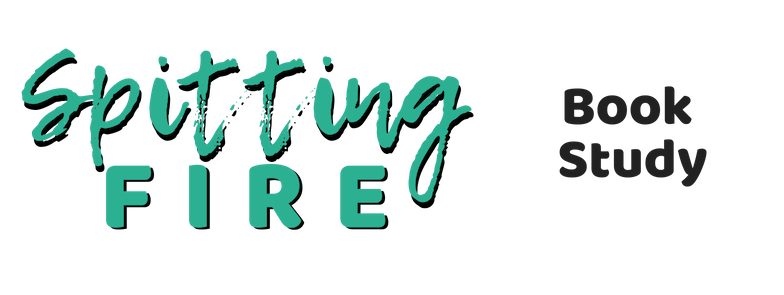 SpitFire Tetrahedron Self-Assessment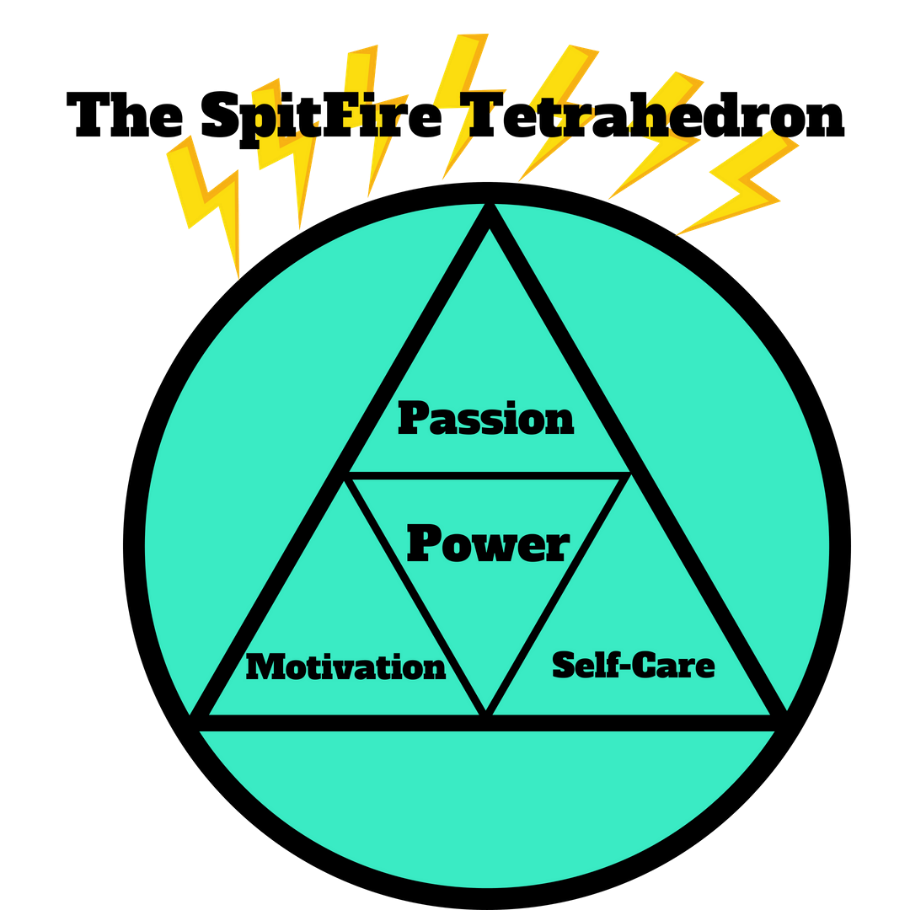 In order to tap into your true SpitFire Power, we gotta make sure all of our elements are in order. In this worksheet be able to determine which (if any) elements are needing some extra attention and tweaking.Be honest and kind with yourself as you rate each of these sections. We’ll be rating each item on a scale of 1-10 (1-totally disagree, 5- I’m on the fence, 10-totally agree)Passion__ I am clear about my passion__ If I were woken up in the middle of the night and told I could only do one thing, I would know what to do__ It doesn’t matter what anyone else says, I love what I do__ When I do this, I feel completely in flow and creative__ When I do this, other people are naturally attracted to me__ When I do this, all stress and worry go awayTotal number: __________________ Divided by 6 = _____________________________Motivation__ Every morning I feel like bouncing out of bed__ I feel focused and clear on why I do what I do__ I am clear about what needs to be done and why__ I am a self-starter__ I have a clear idea why I’m doing this__ I am doing this to make me happyTotal number: __________________ Divided by 6 = _____________________________Self-Care__ I meditate every day__ I intentionally move every day__ I laugh every day__ I read/write more than twice a week for pleasure__ I have a self-care practice__ I believe I am worthy of a self-care practiceTotal number: __________________ Divided by 6 = _____________________________Circle any areas that are lower than an average of 7. These are potential areas of concern that could be impacting your SpitFire Power.